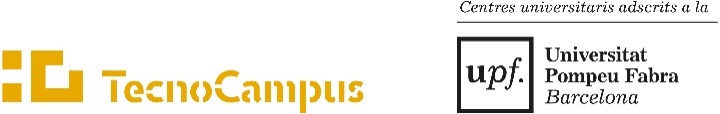 Espai reservat per al centreSOL·LICITUD DE MODIFICACIÓ DE LA MATRÍCULANom i cognoms:      Nom i cognoms:      DNI:      Telèfon:      Correu electrònic:      Correu electrònic:      Centre Universitari:        Empresa            Salut               PolitècnicaCentre Universitari:        Empresa            Salut               PolitècnicaIndicar els Estudis matriculats:  Grau en        Indicar els Estudis matriculats:  Grau en        Sol·licitud de canvis d’assignatures                                                         Sol·licitud de canvis d’assignatures                                                         Sol·licitud de canvis d’assignatures                                                         Sol·licitud de canvis d’assignatures                                                         Sol·licitud de canvis d’assignatures                                                         Sol·licitud de canvis d’assignatures                                                         Sol·licitud de canvis d’assignatures                                                         Sol·licitud de canvis d’assignatures                                                         Sol·licitud de canvis d’assignatures                                                         Sol·licitud de canvis d’assignatures                                                         Assignatures per anul·larAssignatures per anul·larAssignatures per anul·larAssignatures per anul·larAssignatures per anul·larAssignatures per anul·larNoves assignaturesNoves assignaturesNoves assignaturesNoves assignaturesCodiGrupGrupAssignaturaAssignaturaAssignaturaCodiGrup Tipus (1)AssignaturaSol·licitud d’ampliació de matrícula                                                            Sol·licitud d’ampliació de matrícula                                                            Sol·licitud d’ampliació de matrícula                                                            Sol·licitud d’ampliació de matrícula                                                            Sol·licitud d’ampliació de matrícula                                                            Sol·licitud d’ampliació de matrícula                                                            Sol·licitud d’ampliació de matrícula                                                            Sol·licitud d’ampliació de matrícula                                                            Sol·licitud d’ampliació de matrícula                                                            Sol·licitud d’ampliació de matrícula                                                            Assignatures novesAssignatures novesAssignatures novesAssignatures novesAssignatures novesAssignatures novesAssignatures novesAssignatures novesAssignatures novesAssignatures novesCodiCodiGrup Grup Tipus (1)AssignaturaAssignaturaAssignaturaAssignaturaAssignatura(1) Tipologia de l’assignatura B: bàsica  O: obligatòria  P: optativa  (1) Tipologia de l’assignatura B: bàsica  O: obligatòria  P: optativa  (1) Tipologia de l’assignatura B: bàsica  O: obligatòria  P: optativa  (1) Tipologia de l’assignatura B: bàsica  O: obligatòria  P: optativa  (1) Tipologia de l’assignatura B: bàsica  O: obligatòria  P: optativa  (1) Tipologia de l’assignatura B: bàsica  O: obligatòria  P: optativa  (1) Tipologia de l’assignatura B: bàsica  O: obligatòria  P: optativa  (1) Tipologia de l’assignatura B: bàsica  O: obligatòria  P: optativa  (1) Tipologia de l’assignatura B: bàsica  O: obligatòria  P: optativa  (1) Tipologia de l’assignatura B: bàsica  O: obligatòria  P: optativa  Estic assabentat/ada de la següent política del centre de modificacions de la matrícula:Estic assabentat/ada de la següent política del centre de modificacions de la matrícula:Estic assabentat/ada de la següent política del centre de modificacions de la matrícula:Estic assabentat/ada de la següent política del centre de modificacions de la matrícula:Estic assabentat/ada de la següent política del centre de modificacions de la matrícula:Estic assabentat/ada de la següent política del centre de modificacions de la matrícula:Estic assabentat/ada de la següent política del centre de modificacions de la matrícula:Estic assabentat/ada de la següent política del centre de modificacions de la matrícula:Estic assabentat/ada de la següent política del centre de modificacions de la matrícula:Estic assabentat/ada de la següent política del centre de modificacions de la matrícula:Termini: pel  2n. trimestre  finalitza: l’últim dia de classe del 1r. trimestre i pel  3r. trimestre: últim dia de classe del 2n. trimestre d’acord amb el calendari acadèmic del teu centre.Taxa Ampliació: dins termini comporta una taxa de 27,27 €, més el cost de l’assignatura d’acord amb el cost dels crèdits del TecnoCampus.Taxa Canvis: no comporta cap taxa. Si com a conseqüència de la modificació es produeix un increment en l’import de la matrícula, s’haurà de fer efectiu l’abonament.Altres: Has de tenir en compte que no pots reduir el nombre de crèdits que tens matriculats i has de complir amb els requisits del teu pla d’estudis.Termini: pel  2n. trimestre  finalitza: l’últim dia de classe del 1r. trimestre i pel  3r. trimestre: últim dia de classe del 2n. trimestre d’acord amb el calendari acadèmic del teu centre.Taxa Ampliació: dins termini comporta una taxa de 27,27 €, més el cost de l’assignatura d’acord amb el cost dels crèdits del TecnoCampus.Taxa Canvis: no comporta cap taxa. Si com a conseqüència de la modificació es produeix un increment en l’import de la matrícula, s’haurà de fer efectiu l’abonament.Altres: Has de tenir en compte que no pots reduir el nombre de crèdits que tens matriculats i has de complir amb els requisits del teu pla d’estudis.Termini: pel  2n. trimestre  finalitza: l’últim dia de classe del 1r. trimestre i pel  3r. trimestre: últim dia de classe del 2n. trimestre d’acord amb el calendari acadèmic del teu centre.Taxa Ampliació: dins termini comporta una taxa de 27,27 €, més el cost de l’assignatura d’acord amb el cost dels crèdits del TecnoCampus.Taxa Canvis: no comporta cap taxa. Si com a conseqüència de la modificació es produeix un increment en l’import de la matrícula, s’haurà de fer efectiu l’abonament.Altres: Has de tenir en compte que no pots reduir el nombre de crèdits que tens matriculats i has de complir amb els requisits del teu pla d’estudis.Termini: pel  2n. trimestre  finalitza: l’últim dia de classe del 1r. trimestre i pel  3r. trimestre: últim dia de classe del 2n. trimestre d’acord amb el calendari acadèmic del teu centre.Taxa Ampliació: dins termini comporta una taxa de 27,27 €, més el cost de l’assignatura d’acord amb el cost dels crèdits del TecnoCampus.Taxa Canvis: no comporta cap taxa. Si com a conseqüència de la modificació es produeix un increment en l’import de la matrícula, s’haurà de fer efectiu l’abonament.Altres: Has de tenir en compte que no pots reduir el nombre de crèdits que tens matriculats i has de complir amb els requisits del teu pla d’estudis.Termini: pel  2n. trimestre  finalitza: l’últim dia de classe del 1r. trimestre i pel  3r. trimestre: últim dia de classe del 2n. trimestre d’acord amb el calendari acadèmic del teu centre.Taxa Ampliació: dins termini comporta una taxa de 27,27 €, més el cost de l’assignatura d’acord amb el cost dels crèdits del TecnoCampus.Taxa Canvis: no comporta cap taxa. Si com a conseqüència de la modificació es produeix un increment en l’import de la matrícula, s’haurà de fer efectiu l’abonament.Altres: Has de tenir en compte que no pots reduir el nombre de crèdits que tens matriculats i has de complir amb els requisits del teu pla d’estudis.Termini: pel  2n. trimestre  finalitza: l’últim dia de classe del 1r. trimestre i pel  3r. trimestre: últim dia de classe del 2n. trimestre d’acord amb el calendari acadèmic del teu centre.Taxa Ampliació: dins termini comporta una taxa de 27,27 €, més el cost de l’assignatura d’acord amb el cost dels crèdits del TecnoCampus.Taxa Canvis: no comporta cap taxa. Si com a conseqüència de la modificació es produeix un increment en l’import de la matrícula, s’haurà de fer efectiu l’abonament.Altres: Has de tenir en compte que no pots reduir el nombre de crèdits que tens matriculats i has de complir amb els requisits del teu pla d’estudis.Termini: pel  2n. trimestre  finalitza: l’últim dia de classe del 1r. trimestre i pel  3r. trimestre: últim dia de classe del 2n. trimestre d’acord amb el calendari acadèmic del teu centre.Taxa Ampliació: dins termini comporta una taxa de 27,27 €, més el cost de l’assignatura d’acord amb el cost dels crèdits del TecnoCampus.Taxa Canvis: no comporta cap taxa. Si com a conseqüència de la modificació es produeix un increment en l’import de la matrícula, s’haurà de fer efectiu l’abonament.Altres: Has de tenir en compte que no pots reduir el nombre de crèdits que tens matriculats i has de complir amb els requisits del teu pla d’estudis.Termini: pel  2n. trimestre  finalitza: l’últim dia de classe del 1r. trimestre i pel  3r. trimestre: últim dia de classe del 2n. trimestre d’acord amb el calendari acadèmic del teu centre.Taxa Ampliació: dins termini comporta una taxa de 27,27 €, més el cost de l’assignatura d’acord amb el cost dels crèdits del TecnoCampus.Taxa Canvis: no comporta cap taxa. Si com a conseqüència de la modificació es produeix un increment en l’import de la matrícula, s’haurà de fer efectiu l’abonament.Altres: Has de tenir en compte que no pots reduir el nombre de crèdits que tens matriculats i has de complir amb els requisits del teu pla d’estudis.Termini: pel  2n. trimestre  finalitza: l’últim dia de classe del 1r. trimestre i pel  3r. trimestre: últim dia de classe del 2n. trimestre d’acord amb el calendari acadèmic del teu centre.Taxa Ampliació: dins termini comporta una taxa de 27,27 €, més el cost de l’assignatura d’acord amb el cost dels crèdits del TecnoCampus.Taxa Canvis: no comporta cap taxa. Si com a conseqüència de la modificació es produeix un increment en l’import de la matrícula, s’haurà de fer efectiu l’abonament.Altres: Has de tenir en compte que no pots reduir el nombre de crèdits que tens matriculats i has de complir amb els requisits del teu pla d’estudis.Termini: pel  2n. trimestre  finalitza: l’últim dia de classe del 1r. trimestre i pel  3r. trimestre: últim dia de classe del 2n. trimestre d’acord amb el calendari acadèmic del teu centre.Taxa Ampliació: dins termini comporta una taxa de 27,27 €, més el cost de l’assignatura d’acord amb el cost dels crèdits del TecnoCampus.Taxa Canvis: no comporta cap taxa. Si com a conseqüència de la modificació es produeix un increment en l’import de la matrícula, s’haurà de fer efectiu l’abonament.Altres: Has de tenir en compte que no pots reduir el nombre de crèdits que tens matriculats i has de complir amb els requisits del teu pla d’estudis.Estic assabentat/ada de la política de protecció de dadesAmb la signatura d’aquest document autoritzo expressament a la Fundació Tecnocampus Mataró-Maresme a tractar les meves dades personals amb la finalitat de realitzar la gestió acadèmica dels estudiants. Les dades personals facilitades seran incorporades al fitxer de dades “Estudiants”. Aquestes dades podran ser cedides quan la cessió estigui autoritzada per una llei (Tresoreria General de la Seguretat Social); a d'altres administracions per a l'exercici de competències que versin sobre les mateixes matèries (Departament d'Economia i Coneixement, Ministeri d'Educació, Cultura i Esports i altres organismes de coordinació universitària); quan sigui necessari per desenvolupar la relació jurídica amb la persona interessada (entitats bancàries per tal de gestionar el cobrament de la matrícula i l'Agència de Gestió d'Ajuts Universitaris i de Recerca); amb el consentiment previ dels alumnes, es podran cedir les dades a entitats vinculades a la Universitat o que prestin serveis educatius (cursos, beques, avantatges per a estudiants) i en aquells casos en què sigui necessari per al compliment de les obligacions legalment establertes.L'informem que en qualsevol moment podrà exercir els seus drets d'accés, rectificació, supressió i oposició, remetent un escrit  en el qual s'acompanyi una fotocòpia del DNI del titular dels dades a la següent adreça electrònica rgpd@tecnocampus.cat, o bé mitjançant una carta adreçada a la Secretaria General de la Fundació Tecnocampus Mataró-Maresme (Avinguda d’Ernest Lluch, 32 Edifici Universitari, 08302 Mataró).  Si no pogués exercir de manera satisfactòria els drets aquí enumerats, podrà presentar una reclamació davant de l’Autoritat Catalana de Protecció de Dades (www.apdcat@gencat.cat), C/ Rosselló 214, Esc A 1er 1ª (08008) Barcelona.Resolució de la sol·licitud de modificació de la matrícula    S’accepta la sol·licitud de l’estudiant    Es denega la sol·licitud de l’estudiant    Es denega parcialment la sol·licitud de l’estudiant
Motius de la denegació:La sol·licitud s’ha presentat fora del termini establert en el calendari academicoadministratiuManca de places vacants a l’assignaturaObligatorietat de matrícula de les assignatures bàsiques i obligatòries pendents abans de matricular assignatures novesIncompatibilitat entre assignatures05.   ...............................................................................................................................................................................................       ................................................................................................................................................................................................       ................................................................................................................................................................................................    S’accepta la sol·licitud de l’estudiant    Es denega la sol·licitud de l’estudiant    Es denega parcialment la sol·licitud de l’estudiant
Motius de la denegació:La sol·licitud s’ha presentat fora del termini establert en el calendari academicoadministratiuManca de places vacants a l’assignaturaObligatorietat de matrícula de les assignatures bàsiques i obligatòries pendents abans de matricular assignatures novesIncompatibilitat entre assignatures05.   ...............................................................................................................................................................................................       ................................................................................................................................................................................................       ................................................................................................................................................................................................Mataró ____ d ________     de _____Signatura Cap de Gestió Acadèmica